Personal		                          ***Please Read & fill in all information in details***______________________________________________________________________________________________All the information in this section has not changed since my last visit. Please proceed to the Referral Section below.First Name_________________________________   Last Name_______________________________   Date of Birth ____________________													(Mm/dd/yy) Current Address _____________________________________________________________________________________________________City _______________________________ Province _______________________________ Postal Code: ____________________________							______________________________________________________________________________________________________________________Email Address				   Home Phone 		           Alternative Phone #: Cell  	Work Health Card No _______________________________		Gender:   Male / Female ________________________________________________________________________________________________________________________Emergency Contact Person 		               Relationship 					PhonePhysician Details:Family Physician Full Name:  ___________________________________	Clinic Name & Number _______________________________Incident Physician Name & Number: __________________________________________________________________  SameCoverage & Referral: Extended Health Care: (ex: Alberta Blue Cross or other)    	MVA	        WCB	    Law Firm     Self PayHow did you hear about us:  Sage Hill Community,  Google,   Radio _________   Physician _________ Friends/Relatives (full name) ______________________  Newspaper/Magazine _________   Other _________  Employer Information   Company Name   ________________________________________________Nature of Your Job & Job Title (Occupation) ________________________________________________________________	                  Name of Employer/Manager	_____________________________________________________Phone: ______________________________		               		Fax: _________________________ For Prenatal Clients, only - Please Fill in What Applies To You:  ***For MVA only*** Have you completed Accidents Benefits Package (AB1 & AB2)? 	Yes No***For WCB only*** Have you completed WCB Intake form 				Yes No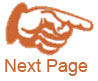 ***For Private only*** Have you completed Direct Electronic Submission Form 		Yes No                                                                                                                                                                                                      ConsentConsent for Assessment and Treatment:Assessing Physiotherapist will collect all the necessary information pertaining to your injuries for assessment purpose. Explain the treatment techniques that may include Manual Therapy to Joints and Muscles, use of therapeutic electrical modalities, Acupuncture (use of needles) if needed, Exercise therapy. Your Physiotherapist will also explain the benefits and side effects if any during the treatment period. It is your responsibility to inform the treating therapist if you DO NOT understand assessment and treatment plan. At any time if you choose not to continue to participate in the treatment plan you must inform the treating therapist immediately. I UNDERSTAND, & choose to continue with assessment & treatmentPatient/Parent/Guardian Signature: _______________________                       Date: ___________________If you are under the age of 18, Parent/Guardian must signRepresentative Witness Signature: _________________________                        Date: ___________________Medical Records ConsentRelease of Medical Record:I authorize SageHill Physiotherapy and Massage Centre to Release or Request any information from Physicians, Diagnostic Centers, Insurance Companies, Employers, and Law Firms with respect to my care.Patient/Parent/Guardian Signature: _______________________                       Date: ___________________If you are under the age of 18, Parent/Guardian must signBilling & Payment Payment for Service AcknowledgementI authorize SageHill Physiotherapy and Massage Centre to submit claims on my behalf to my insurance company and I am responsible to pay any co-payment or any outstanding balance for my physiotherapy & Massage services at each time of the appointment upon arrival. In the event my insurance company denies the payment for any reason, I would be solely responsible to pay for my physiotherapy & Massage services. ORIf the client does not carry any insurance coverage, then Client is fully responsible to pay the complete fee amount for his/her Physiotherapy / Massage services at each time of the appointment upon arrival.Patient/Parent/Guardian Signature: _______________________                       Date: ___________________If you are under the age of 18, Parent/Guardian must signCancellation PolicyPlease provide 24 HOURS cancellation notice for all Physiotherapy / Massage appointments. We reserve the right to charge the cancellation fee for all cancelled or missed appointments without 24 Hours’ notice.Please note that your Insurance is not responsible to cover the cost of the cancellation fees.PHYSIOTHERAPY CANCELLATION FEE:         Per Session 	$30MASSAGE CANCELLATION FEE:   		30 Minutes --- $25 		60 Minutes ---	$40 45 Minutes --- $32		90 Minutes ---	$60I have read, understood and agreed to the cancellation policy as stated above.  Patient/Parent/Guardian Signature:   ________________________________________      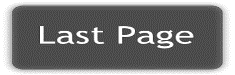 